ประกาศสภาองค์การบริหารส่วนตำบลคลองเมือง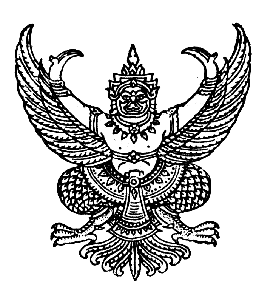 เรื่อง   เรียกประชุมสภาองค์การบริหารส่วนตำบลคลองเมือง  สมัยสามัญประจำปี พ.ศ. ๒๕62  สมัยที่ 1  	ตามที่  สภาองค์การบริหารส่วนตำบลคลองเมือง  ได้กำหนดวันเริ่มสมัยประชุมสามัญประจำปี  สมัยที่ 1 ประจำปี ๒๕62  ในคราวประชุมสภาองค์การบริหารส่วนตำบลคลองเมือง  สมัยสามัญ ประจำปี พ.ศ. 2561 สมัยที่ 1 ครั้งที่ 1/2561 เมื่อวันที่  12  กุมภาพันธ์  2561เพื่อปฏิบัติให้เป็นไปตามมติของสภาองค์การบริหารส่วนตำบลคลองเมือง  อาศัยอำนาจตามความใน มาตรา  ๕๔  แห่งพระราชบัญญัติสภาตำบลและองค์การบริหารส่วนตำบล  พ.ศ.  ๒๕๓๗  แก้ไขเพิ่มเติมถึง  (ฉบับที่  ๕)  พ.ศ.  ๒๕๔๖  ประกอบกับ  ข้อ  22  แห่งระเบียบกระทรวงมหาดไทยว่าด้วยข้อบังคับการประชุมสภาฯ  พ.ศ. 2547  ประธานสภาองค์การบริหารส่วนตำบลคลองเมือง จึงเรียกประชุมสภาองค์การบริหารส่วนตำบลคลองเมือง  สมัยสามัญประจำปี  พ.ศ.  2562  สมัยที่  1  วันเริ่มสมัยประชุมในวันที่   11   กุมภาพันธ์  พ.ศ. ๒๕62  มีกำหนดไม่เกิน ๑๕  วัน			ประกาศ  ณ  วันที่   28   เดือน  มกราคม  พ.ศ.  ๒๕62	(นายคำพันธ์  แก้วกองสี)	  ประธานสภาองค์การบริหารส่วนตำบลคลองเมืองประกาศสภาองค์การบริหารส่วนตำบลคลองเมืองเรื่อง   กำหนดสมัยประชุมสภาองค์การบริหารส่วนตำบลคลองเมือง  สมัยสามัญประจำปี พ.ศ. ๒๕62  และวันเริ่มสมัยประชุมสามัญประจำปี พ.ศ. 2563  .......................................		ด้วย  สภาองค์การบริหารส่วนตำบลคลองเมือง  ได้กำหนดสมัยประชุมสามัญประจำปี  พ.ศ. 2562 และวันเริ่มสมัยประชุมสามัญประจำปี พ.ศ. 2563  ในคราวประชุมสภาองค์การบริหารส่วนตำบลคลองเมือง  สมัยสามัญประจำปี พ.ศ. 2562  สมัยที่  1  ครั้งที่  1/2562  เมื่อวันที่  11  กุมภาพันธ์  2561 ดังนี้		1. สมัยประชุมสามัญประจำปี พ.ศ. 2561 สมัยที่ 1 เริ่มในวันที่ 11 กุมภาพันธ์ 2562 มีกำหนดไม่เกิน 15 วัน		2. สมัยประชุมสามัญประจำปี พ.ศ. 2562 สมัยที่ 2 เริ่มในวันที่ 1 พฤษภาคม 2562 มีกำหนดไม่เกิน 15 วัน		3. สมัยประชุมสามัญประจำปี พ.ศ. 2562 สมัยที่ 3 เริ่มในวันที่ 15 สิงหาคม 2562 มีกำหนดไม่เกิน 15 วัน		4. สมัยประชุมสามัญประจำปี พ.ศ. 2562 สมัยที่ 4 เริ่มในวันที่ 16 ธันวาคม 2562 มีกำหนดไม่เกิน 15 วัน		5. สมัยประชุมสามัญประจำปี พ.ศ. 2563 สมัยแรก เริ่มในวันที่ 10 กุมภาพันธ์ 2563 มีกำหนดไม่เกิน 15 วัน		จึงประกาศให้ทราบโดยทั่วกัน			ประกาศ  ณ  วันที่   26   เดือนกุมภาพันธ์  พ.ศ.  ๒๕62		(นายคำพันธ์  แก้วกองสี)	  	ประธานสภาองค์การบริหารส่วนตำบลคลองเมืองประกาศสภาองค์การบริหารส่วนตำบลคลองเมืองเรื่อง   เรียกประชุมสภาองค์การบริหารส่วนตำบลคลองเมือง  สมัยสามัญประจำปี พ.ศ. ๒๕62  สมัยที่ 2  	ตามที่  สภาองค์การบริหารส่วนตำบลคลองเมือง  ได้กำหนดวันเริ่มสมัยประชุมสามัญประจำปี  สมัยที่ 2 ประจำปี ๒๕62  ในคราวประชุมสภาองค์การบริหารส่วนตำบลคลองเมือง  สมัยสามัญ ประจำปี พ.ศ. 2562 สมัยที่ 1 ครั้งที่ 1/2562 เมื่อวันที่  11  กุมภาพันธ์  2562เพื่อปฏิบัติให้เป็นไปตามมติของสภาองค์การบริหารส่วนตำบลคลองเมือง  อาศัยอำนาจตามความใน มาตรา  ๕๔  แห่งพระราชบัญญัติสภาตำบลและองค์การบริหารส่วนตำบล  พ.ศ.  ๒๕๓๗  แก้ไขเพิ่มเติมถึง  (ฉบับที่  ๕)  พ.ศ.  ๒๕๔๖  ประกอบกับ  ข้อ  22  แห่งระเบียบกระทรวงมหาดไทยว่าด้วยข้อบังคับการประชุมสภาฯ  พ.ศ. 2547  ประธานสภาองค์การบริหารส่วนตำบลคลองเมือง จึงเรียกประชุมสภาองค์การบริหารส่วนตำบลคลองเมือง  สมัยสามัญประจำปี  พ.ศ.  2562  สมัยที่  2  วันเริ่มสมัยประชุมในวันที่   1   พฤษภาคม  พ.ศ. ๒๕62  มีกำหนดไม่เกิน ๑๕  วัน			ประกาศ  ณ  วันที่   23   เดือน  เมษายน  พ.ศ.  ๒๕62	(นายคำพันธ์  แก้วกองสี)	  ประธานสภาองค์การบริหารส่วนตำบลคลองเมืองประกาศสภาองค์การบริหารส่วนตำบลคลองเมืองเรื่อง   เรียกประชุมสภาองค์การบริหารส่วนตำบลคลองเมือง  สมัยสามัญ สมัยที่ 3  ประจำปี พ.ศ. ๒๕62  	ตามที่  สภาองค์การบริหารส่วนตำบลคลองเมือง  ได้กำหนดวันเริ่มสมัยประชุมสามัญประจำปี  สมัยที่ 3 ประจำปี พ.ศ. ๒๕62  ในคราวประชุมสภาองค์การบริหารส่วนตำบลคลองเมือง  สมัยสามัญ สมัยที่ 1 ประจำปี พ.ศ. 2562 ครั้งที่ 1/2562 เมื่อวันที่  11  กุมภาพันธ์  2562เพื่อปฏิบัติให้เป็นไปตามมติของสภาองค์การบริหารส่วนตำบลคลองเมือง  อาศัยอำนาจตามความใน มาตรา  ๕๔  แห่งพระราชบัญญัติสภาตำบลและองค์การบริหารส่วนตำบล  พ.ศ.  ๒๕๓๗  แก้ไขเพิ่มเติมถึง  (ฉบับที่  7)  พ.ศ.  ๒๕๖2  ประกอบกับ  ข้อ  22  แห่งระเบียบกระทรวงมหาดไทยว่าด้วยข้อบังคับการประชุมสภาฯ  พ.ศ. 2547  ประธานสภาองค์การบริหารส่วนตำบลคลองเมือง จึงเรียกประชุมสภาองค์การบริหารส่วนตำบลคลองเมือง  สมัยสามัญ สมัยที่  2  ประจำปี  พ.ศ.  2562  วันเริ่มสมัยประชุมในวันที่   15   สิงหาคม  พ.ศ. ๒๕62  มีกำหนดไม่เกิน ๑๕  วัน 			ประกาศ  ณ  วันที่   26   เดือน  กรกฎาคม  พ.ศ.  ๒๕62	(นายคำพันธ์  แก้วกองสี)	  ประธานสภาองค์การบริหารส่วนตำบลคลองเมือง